Формирование 
основ информационной культуры школьников 
в процессе преподавания математикиНаше время называют «веком информации». Ежедневно до нас доходит все более нарастающий ее поток, который отнимает у нас все больше времени. Сегодня объём информации в интернете удваивается каждые 2 года, а в 2020 году он будет удваиваться уже каждые 72 дня.Высказывание «Кто владеет информацией, тот правит миром» сегодня устарело. Теперь правит миром тот, кто умеет быстрее других обработать, систематизировать информацию и из нее получать новые знания. Сориентироваться в этом безбрежном море непросто. Что из этой информации важно, а что не важно, как с ней работать, как оценить? Что бы ответить на эти и другие подобные вопросы требуются специальные поисковые знания.   И  не  обойтись  без  них  сегодня  никому: ни ученому, ни преподавателю, ни студенту, ни учащемуся.
      Вхождение человеческой цивилизации в эпоху информационного общества, невиданные темпы роста информационных технологий, коренные изменения, происходящие в последние годы в школьном образовании, – все эти факторы обусловили необходимость формирования особой культуры – информационной культуры личности.Что же включает в себя понятие «информационная культура»? Термин «информационная культура» в отечественных публикациях впервые появился в 70-е годы XX века. В настоящее время существует большое количество определений ИК.      Информационная культура личности рассматривается как одна из составляющих общей культуры современного человека. Именно она является важнейшим фактором успешной профессиональной и обыденной деятельности, а также социальной защищенности личности в информационном обществе.Важность формирования информационной культуры личности вполне осознана. Осознав эту проблему как междисциплинарную, к ее исследованию подключились представители многих областей знаний: библиотекари, специалисты по информатике, культурологи, социологи, философы. Однако, объединенные общими интересами, они рассматривают разные явления. «Библиотекари в понятие информационной культуры личности привычно вкладывают читательские умения и навыки. Специалисты по информатике связывают ее с компьютерной грамотностью и умением работать в электронных сетях. Социологи считают, что проявлением информационной культуры является ориентация человека в быстро меняющихся социальных условиях, способность адаптироваться к ним, критически и самостоятельно оценивая поступающую информацию. Культурологи и философы подходят к проблеме наиболее широко: информационная культура видится ими как способ жизнедеятельности человека в информационном обществе, как составляющая процесса формирования культуры человечества». И все эти точки зрения справедливы. Сложность связана с многозначностью самого понятия «информационная культура».         Сопоставление понятий «информационная грамотность» и «информационная культура» свидетельствует об их значительном сходстве. Вместе с тем,  понятие «информационная культура личности» - понятие более широкое, чем понятие информационной грамотности. Оно включает в свой состав, в отличие  от информационной грамотности, такой компонент, как  информационное мировоззрение.          Это система взглядов человека на мир информации и место человека в нем, включающая в себя ценности, убеждения, идеалы, принципы познания и деятельности. В век информации она тесно связана с образом жизни человека, социальной группы, общества в целом, их мотивациями. Именно это, прежде всего, определяет  успешность их информационной подготовки.              Введение понятия «информационное мировоззрение» позволяет обеспечить синтез и целостность традиционной книжной (библиотечной) и новой (компьютерной) информационной культур, позволяет избежать в информационном обществе конфронтации двух полярных культур - технократической и гуманитарной.Символом этой целостности является образ дерева, ствол которого – это   информационное мировоззрение, корни – традиционная информационная грамотность плюс грамотность в сфере информационно-коммуникационных технологий (ИКТ-грамотность), плоды - способность человека создавать новые информационные продукты и творчески их использовать в различных целях.                  Сегодняшний этап развития в России информационного общества, затрагивает всех и каждого, и особенно тех, кто работает с детьми и информацией. То есть нас - педагогов.  Современные социально-экономические условия выдвигают новые требования к выпускнику школы. Для их достижения необходимо новое качество обучения, которое во многом связано с  информационной культурой. Именно овладение информационной культурой  может оказать большую помощь в подготовке ученика к жизни в информационном обществе и сделать её более эффективной.         Главной задачей образования должно быть не механическое накопление знаний, а умение искать информацию, ориентироваться в многообразии информационных ресурсов, выбирать нужное, критически оценивать полученные результаты. Информационная культура, с точки зрения ряда специалистов, может быть охарактеризована следующим образом. Информационно грамотный человек умеет учиться, то есть понимает, как организовано знание, где и как найти информацию, может научить других пользоваться ею.         Государство тратит немалые средства на создание развитой школьной информсреды, в которой, очевидно, должны работать педагоги, обладающие информационной культурой, способные культивировать ее в подрастающем поколении. Добавление к совокупности целей  обучения   новой цели – формирование информационной культуры, заставляет пересматривать, адаптировать все компоненты  обучения: формы, методы, содержание, дидактические процессы и т.д., так как эта цель является системообразующим компонентом. Насколько готов выпускник школы к эффективному использованию информационных средств и информации, зависит от фундамента ИК, заложенного во время его обучения. Необходимо определиться, из чего же должен состоять этот фундамент? В первую очередь, выпускник школы должен обладать информационно-коммуникационными компетентностями, которые строятся на базе ИКТ-грамотности. На выходе из школы каждый выпускник должен обладать специальными компетентностями в области информационных технологий, так как информационная грамотность и культура становятся залогом успешной профессиональной деятельности человека.     Проблема библиотечно-библиографической грамотности не менее актуальна, чем проблема компьютерной грамотности. Однако современный человек должен не только уметь читать, писать, говорить, но и обладать функциональной грамотностью, дающей возможность каждому не просто получать информацию, но и уметь ее оценить и применить для себя, сделать ее полезной.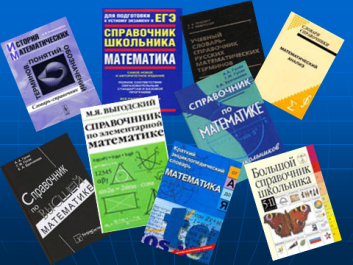 Большинство студентов 1-ых курсов оказываются не готовы учиться в ВУЗе: они не умеют записывать лекции за преподавателем, у них вызывает сложности в подготовке и правильном оформлении конспекта или реферата, они  не умеют работать над теоремой, не знают алгоритмов решения стандартных задач, не умеют пользоваться справочниками и словарями.  Потому что в школе этих студентов этому не научили. Проблема настолько важна, что в школах, колледжах, университетах, библиотеках ряда городов и регионов России внедрен специальный курс «Основы информационной культуры личности», в разработке учебных программ которого принимали участие педагоги и библиотекари.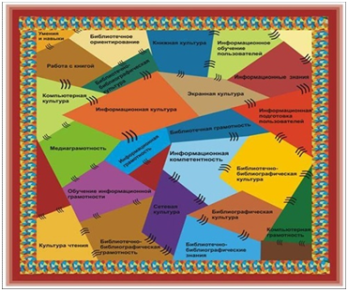  Воспитание информационной культуры школьников - задача не только библиотекаря, учителя информатики, но и учителя-предметника, в том числе и учителя математики.     Вы помните, что темой нашего августовского семинара была тема «Формирование ключевых компетентностей школьников».  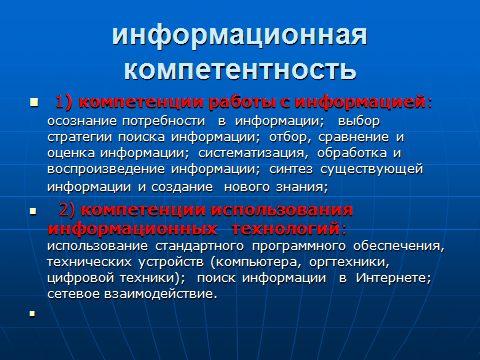      В число ключевых компетентностей  входит и информационная  компетентность, которая включает две группы базовых компетенций:   1) компетенции работы с информацией: осознание потребности  в  информации;  выбор стратегии поиска информации; отбор, сравнение и оценка информации; систематизация, обработка и воспроизведение информации; синтез существующей информации и создание  нового знания;                                                                                                         2) компетенции использования  информационных   технологий: использование стандартного программного обеспечения, технических устройств (компьютера, оргтехники, цифровой техники);  поиск информации  в  Интернете; сетевое взаимодействие.Показателем  информационной  компетентности  становится создание новых  информационных  продуктов (проектов, отчетов, моделей, презентаций, пособий и разработок).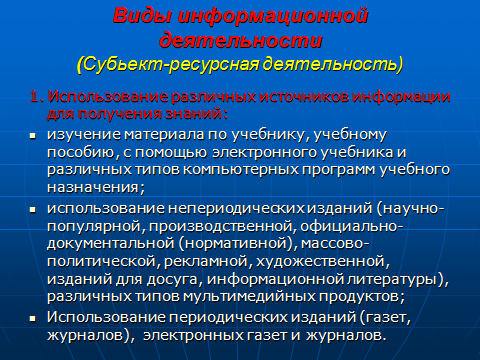 Виды информационной деятельностиСубьект-ресурсная деятельностьИспользование различных источников информации для получения знаний: изучение материала по учебнику, учебному пособию, с помощью электронного учебника и различных типов компьютерных программ учебного назначения;использование непериодических изданий (научно-популярной, производственной, официально-документальной (нормативной), массово-политической, рекламной, художественной, изданий для досуга, информационной литературы), различных типов мультимедийных продуктов;использование периодических изданий (газет, журналов),  электронных газет и журналов. Составление информационного запроса для поиска информации.  Поиск информации в справочных изданиях: энциклопедии, словаре, справочнике; в библиотеке; в электронных справочных изданиях: электронной энциклопедии, электронном словаре, электронном справочнике;  в сети Интернет, электронных базах и банках данныхВладение методами переработки информации – составление: плана, выписки, цитаты, тезисов, конспекта, реферата и т.д.Подготовка и оформление результатов самостоятельной работы в ходе учебной и научно-познавательной деятельности.Субьект-субъектная деятельностьПодготовка и представление публичного выступления, доклада, мультимедийной презентации.Участие в публичной дискуссии, конференции, участие в форуме, чате.Составление и отправка письма традиционной и электронной почтой.Полученные результаты анкетирования  позволяют  утверждать следующее: заметна «зеркальная» симметрия сформированности «электронной» и «традиционной» составляющих информационной компетентности.Иными словами, это означает, что если учащийся умеет (не умеет) исполнять те или иные действия, то он, как правило, умеет (не умеет) исполнять их с применением как традиционных, так и электронных технологий.                Сегодня проблему формирования информационно-коммуникативной компетентности обучающихся на уроках математики можно решить, используя специальные методы и приемы: использование технологии проблемного обучения;  использование проектной технологии обучения; прием решения ситуационных задач;самостоятельная работа с текстом с дальнейшим групповым обсуждением;активные методы обучения (групповая или командная работа, деловые и ролевые игры и т.д.). На уроках математики и во внеклассной работе следует применять следующие виды творческих заданий:составление задач учащимися;творческие задачи (требующие использования  межпредметных знаний учащихся);реферат, информационное сообщение;составление кроссворда по теме;разгадывание ребусов по математике;составление опорных схем по предложенному теоретическому материалу;участие в олимпиадах и конкурсахсоздание презентаций и мини-фильмов в качестве отчета о проделанной работе;   создание портфолио;            оформление школьной газеты, школьного сайта и др.Возможности современных информационных технологий обучения позволяют учителю значительно интенсифицировать процесс овладения учениками учебной информацией, передав компьютеру роль транслятора учебного материала и беспристрастного экзаменатора, максимально освободив время на уроке для взаимодействия учителя и ученика в решении  проблем каждого конкретного ученика, что дает новый импульс к осуществлению дифференцированного подхода в обучении.            Синтез мультимедиа-компонентов (текста, звука, видео, анимации и др.), интерактивных форм взаимодействия и компьютерного моделирования обеспечивает возможность восприятия информации на зрительном, слуховом и эмоциональном уровне, что позволяет достичь наилучшего усвоения материала учеником. В то же время компьютер  не подменяет учителя и не заменяет традиционные печатные учебные пособия, а создает дополнительный информационный канал получения знаний. Цель которого  – облегчить подготовку и проведение уроков учителем и учениками (как в домашних условиях, так условиях школы), а также способствовать развитию самостоятельной творческой и исследовательской деятельности учащихся.Современным детям учиться таким вот - компьютерным - образом гораздо привычней и интересней. Однако такое обучение возможно только в сочетании с другими образовательными технологиями. Поскольку нарушение гармонии, меры целесообразности применения может привести к снижению работоспособности, повышению утомляемости обучающихся, снижению эффективности работы. Без чётко и правильно поставленных целей и задач посещение Интернета не может быть полезным и эффективным. Подведём итог: Хотим поделиться веб-ссылками, которыми вы можете воспользоваться в своей работе, может кому-то это будет полезно. Сразу оговорим, что это не реклама, а лишь помощь в поиске информации.http://www.etudes.ru/На сайте представлены этюды, выполненные с использованием современной компьютерной  3D-графики,  увлекательно и интересно рассказывающие о математике и ее приложениях.http://mathematic.su/Сайт содержит разнообразные математические загадки, головоломки, ребусы, задачки-шутки, развивающие логическое мышление, внимание, память, смекалку, умение находить нестандартное решение.
Также на сайте есть информация о великих математиках, интересные факты из истории изучения математики, знакомство с которыми расширяет кругозор ученика. http://www.arbuz.uz/x_pi.htmlЗона ПИКоллекция познавательных материалов о числе ПИ.   http://www.it-n.ru/communities.aspx?cat_no=70919&tmpl=comПоиск современных средств обучения в работе с одаренными детьми http://it-n.ru/communities.aspx?cat_no=4510&tmpl=comПрофессиональное общение учителей математики, обмен опытом работы.http://school-collection.edu.ru/catalog/teacher/?subject[]=16Единая коллекция ЦОР для учителя математики. Коллекция включает в себя разнообразные цифровые образовательные ресурсы, методические материалы, тематические коллекции, инструменты (программные средства) для поддержки учебной деятельности и организации учебного процесса. http://www.math.ru/На сайте вы найдете книги, видео-лекции, занимательные математические факты, различные по уровню и тематике задачи, истории из жизни математиков — все то, что поможет окунуться в удивительный и увлекательный мир математики.http://school-collection.edu.ru/catalog/rubr/903077b7-0221-4823-b549-b236326d48d4/«Математический конструктор»Программная среда «1С:Математический конструктор 3.0» предназначена для создания интерактивных моделей по математике, сочетающих в себе конструирование. Она позволяет строить и анализировать графики функций и любые геометрические построения. http://mathege.ru:8080/or/ege/MainБанк заданий ЕГЭ Здесь размещены задания для подготовки к ЕГЭ по математике с учетом демоверсии ЕГЭ-2010http://www.helpmath.ru/Сайт на котором можно бесплатно скачать видео- уроки по математике. Обязательная регистрация.http://www.uroki.net/docmat.htmВсе для учителей математики, алгебры, геометрии. В этом разделе, начинающие учителя алгебры и геометрии, смогут найти для себя поурочное, тематическое, календарное планирование, разработки открытых уроков по математике в 4 5 6 7 8 9 10 11 классе. А также практические, самостоятельные, контрольные работы, ТБ для кабинета математики, санитарно-гигиенические требования для кабинета алгебры и геометрии. Кроме этого, учителя найдут разработки различных типов уроков: урок-сказка, урок-семинар, урок-беседа, урок-расследование и др. разработкиhttp://www.bymath.net/Этот сайт – средняя математическая интернет-школа, в которой вы можете учиться, не выходя из дому. В отличие от других сайтов здесь содержатся все необходимые материалы по элементарной математике в полном объёме.http://www.mathvaz.ru/Досье школьного учителя математикиИнформационные технологии, методы решения нестандартных задач, планирование и т.д.http://www.problems.ru/ Интернет-проект «Задачи» предназначен для учителей и преподавателей, как помощь при подготовке уроков, кружков и факультативных занятий в школе. Система «Задачи» поможет и школьнику, заинтересовавшемуся какой-то задачей, найти и ее, и множество похожих примеров; поможет глубже понять данную тему и расширить свой кругозор. Большинство задач приводится вместе с решениями, задачи по геометрии снабжены чертежами.http://zadachi.mccme.ru/work/JavaScript/treenow.htmИнформационно – поисковая система «Задачи»Ресурс позволяет осуществлять поиск задач по геометрии из имеющегося банка (6595 задач) по определенным критериям.http://mathedu.ru/Интернет-библиотека.  Здесь можно бесплатно скачать электронные книги и статьи по математике, методике преподавания и истории образованияhttp://ilib.mirror1.mccme.ru/Интернет – библиотека. Золотой фонд популярной физико-математической литературы.http://karmanform.ucoz.ru/Карман для математикаСайт, на котором размещены материалы для подготовки к урокам, презентации, мастер-классы по созданию презентаций и другие полезные материалы.http://smekalka.pp.ru/Логические задачи и головоломкиhttp://www.math-on-line.com/olympiada-edu/katalog-math-logica-logica.htmlИнтересный материал для внеклассной работы.http://www.mathtest.ru/Тесты по математике on-line.http://www.kenguru.sp.ru/«Кенгуру», – это массовый международный математический конкурс-игра под девизом «Математика для всех». http://www.uztest.ru. «ЕГЭ по математике: подготовка к тестированию» Сайт включает «Тренажер», позволяющий проходить on-line тесты по разделам: « Алгебраические уравнения», «Делимость чисел», «Модуль», «Степень», «Корень», «Логарифм», «Тригонометрия», «Функции», «Прогрессии», « Производная и интеграл», «Планиметрия», « Стереометрия».http://sсhool-collection.edu.ru. единая коллекция цифровых образовательных ресурсов: инновационный учебно-методический комплекс «Вероятность и статистика в школьном курсе математики» Структура учебно-методического комплекса позволяет использовать его как в режиме on-linе, так и к уроку в качестве методической литературы.Очень актуален, так как сегодня начинается перепись населения.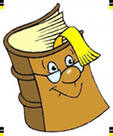 Если говорить о более конкретных вещах, так называемых математических изюминках, то:1.Для развития информационной компетенции предлагаю учащимся практико-ориентированные задачи – задания с практическим содержанием, ориентирующие учащихся на математические исследования явлений реального мира. Например, решение расчетных задач на движение и стоимость. По заданной схеме или числовому выражению предлагаю составить задачу с реальными данными. Дети собирают данные, используя доступные им источники. 
2. При изучении новых терминов учащиеся, пользуясь толковым словарем, дают различные определения математического понятия, например: в математике модуль – это…, в строительстве модуль – это…, в космонавтике модуль – это… 
3. Очень полезно проведение уроков-семинаров и уроков-конференций, при подготовке к которым учащиеся самостоятельно готовят свои доклады, они не только находят нужную информацию, но и преобразуют ее. 
4. Ученикам предлагаю задания такого типа: «С помощью Интернета или других ресурсов найдите и распечатайте таблицу длин, весов древности». Даю возможность ученикам самостоятельно создать свою творческую работу после изучения каждой темы. Как правило – это презентации, доклады. Вы можете возразить: Проект за пять минут. Сочинение за две. Разумеется, никакие запреты на использование Интернета здесь не помогут. 
Что может сделать учитель?
Может  предложить  своим подопечным, к примеру, такую задачу: найти пять рефератов по конкретной теме в Интернете, найти ошибки и доказать их. Чем больше ошибок – тем выше балл. Даже отвлекающий от математики телефон при желании можно сделать своим помощником в деле формирования  информационной культуры. Задание: Составить текст SMS-ки, которая будет отправлена другу на перемене, известно, что 1) класс вашего друга будет писать аналогичную контрольную работу; 2) учитель структуру контрольной работы не меняет для классов одной параллели, но условия задач  в разных классах всегда разные.
5. На уроках обычно не хватает времени на знакомство с историей математики. Поэтому предлагаю детям находить дополнительный материал о великих математиках, истории открытия теорем и формул, происхождении математических терминов, используя различные источники информации. Учащиеся получают за это дополнительную оценку, что является стимулом для самостоятельной познавательной деятельности. Развивается интерес к предмету, предоставляется возможность самореализации, выражающаяся в том, что ученики знакомят одноклассников с материалом, которого те не найдут в учебнике. 
6.. Школьные учебники по математике предлагают задачи в основном текстового содержания, поэтому включаю в содержание задачи, данные в которых представлены также в виде таблиц, диаграмм, графиков, звуков, видеоисточников и т.д. 
7.  Часто, причиной неуспеваемости ученика является не восприятие объяснения учителя. И не удивительно, объясняя материал, учителю нужно учесть психологические и интеллектуальные способности каждого ученика. Вот тут то и пригодится данная компетентность ученика – информационная. Развивать которую  следует с помощью умения общаться с различными информационными источниками, и самое главное – с учебником. 
Мои уроки математики построены следующим образом: накануне изучения новой темы учащимся предлагается изучить данный параграф. Чтоб проконтролировать чтение текста, учащиеся составляют вопросы для учителя, если что-то непонятно. А также вопросы для других учеников с ответами. Вопросы предлагается составлять разные: теоретические и практические, проблемные вопросы и вопросы развивающего характера. Урок начинается с обсуждения изученного дома, еще раз проговаривается и составляется с помощью учащихся алгоритм действий. Для закрепления проводится работа по вопросам учащихся. Здесь можно опрос разнообразить. Но, так или иначе, в роли учителя выступает ученик, задает вопросы и оценивает ответы. Чаще всего ученики отвечают друг другу в парах, а после заслушивают правильный ответ. 8.  Успешным и продуктивным средством для формирования информационной компетенции, является электронное портфолио.Портфолио, по своей сути, является результатом сбора, анализа и обработки информации, т.е напрямую формирует информационную компетентность. При создании электронного портфолио учащийся работает не только с информацией, но  и с информационными технологиями (ИКТ).9. В целях закрепления материала предлагаю учащимся создание компьютерных презентации в программе: «Power Point». При создании презентаций учащиеся глубоко анализируют передаваемую информацию, создавая собственный «мини-учебник» по данному материалу, естественно повышают свой интеллектуальный уровень. При выполнении работы проявляются творческие способности учеников, их фантазия и глубина мышления. Обращаю внимание на структуру презентации, в которой необходимо выделить основные моменты, тем самым, обучаю школьников связной структуре передачи и закрепления информации. На собственном опыте убеждена, что данная работа учащимися принимается с удовлетворением. 10. ON-LAIN уроки и консультации - не заменимый компонент формирования информационной культуры для обучающихся на дому.11. Использование Интернет-ресурсов на уроках математики повышает информационную культуру учащихся.При подготовке к уроку можно копировать  необходимые для занятия Web-страницы в отдельную папку на школьном компьютере, а затем работать с ними в автономном режиме, или  в целях экономии времени на уроке заранее вношу Web-страницу в папку «Избранное». Затем уже непосредственно на уроке дети открывают ее и работают с материалом. 